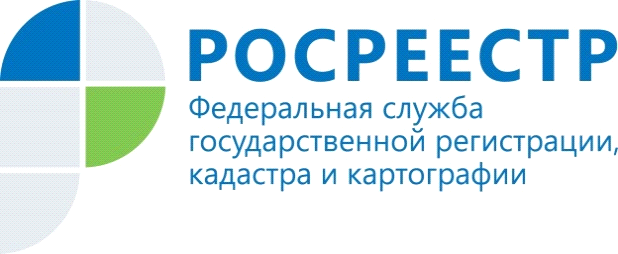 66 заявлений по оспариванию кадастровой стоимости поступило в Управление Росреестра Управление Росреестра по Красноярскому краю информирует о результатах работы Комиссии по рассмотрению споров о кадастровой стоимости в апреле-мае 2019 года. Всего в Комиссию поступило 66 заявлений, из которых 28 приняты к рассмотрению.Основная причина отказа в принятии заявлений к рассмотрению – отсутствие документов, обязательных для предоставления в Комиссию, либо истечение установленного законодательством срока оспаривания.В апреле-мае 2019 года состоялось 4 заседания Комиссии, рассмотрено 28 заявлений. В результате принято 24 решения об отклонении заявлений о пересмотре результатов определения кадастровой стоимости недвижимости и 4 заявления удовлетворены – приняты решения об установлении кадастровой стоимости объектов недвижимости в размере их рыночной стоимости. В результате кадастровая стоимость объектов недвижимости была снижена на более чем 500 миллионов рублей.Причина отклонения заявлений – несоответствие отчетов об оценке рыночной стоимости требованиям Федерального закона от 29.07.1998 №153-ФЗ «Об оценочной деятельности в Российской Федерации» (в редакции 02.06.2016 № 172-ФЗ), требованиям к содержанию отчета об оценке, к описанию в отчете об оценке информации, используемой при проведении оценки, установленным федеральными стандартами оценки.Управление Росреестра по Красноярскому краю обращает внимание заявителей: заявление о пересмотре кадастровой стоимости может быть подано в Комиссию не позднее, чем в течение пяти лет с даты внесения в ЕГРН оспариваемых результатов определения кадастровой стоимости.Информация о работе Комиссии при Управлении Росреестра по Красноярскому краю размещена на сайте Росреестра: https://rosreestr.ru/site/activity/kadastrovaya-otsenka Пресс-службаУправления Росреестра по Красноярскому краю: тел.: (391) 2-226-767, (391)2-226-756е-mail: pressa@r24.rosreestr.ruсайт: https://www.rosreestr.ru  «ВКонтакте» http://vk.com/to24.rosreestr«Instagram»: rosreestr_krsk24 